Приложение №2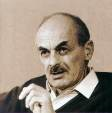 Булат Шалвович ОкуджаваПервым по значимости российским бардом по праву считается Булат Шалвович Окуджава. Его песни внесли новое представление о том, каким может быть песенный текст. Он написал около 150 песен. Они – о любви и надежде, о бессмысленности войн, о вере и торжестве разума и мудрости. Родился Булат Окуджава 9 мая, теперь это День Победы. И словно ему в подарок уже много лет подряд в этот день звучит его песня из кинофильма «Белорусский вокзал» песня  «Мы за ценой не постоим»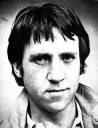 Владимир Высоцкий- Владимир Семенович Высоцкий родился 25 января 1938 года в Москве. В 1956 году поступил в школу-студию имени В.И.Немировича-Данченко при МХАТе, которую заканчивает в 1960 году. В кино В.Высоцкий сыграл около тридцати ролей. С большим трудом "проходили" песни Высоцкого, написанные специально для кинофильмов: большая их часть в картины не вошла.Вот как говорил Высоцкий о значении песни в его жизни .- "Теперь - самое главное. Если на две чашки весов бросить мою работу: на одну - театр, кино, телевидение, мои выступления, а на другую - только работу над песнями, то, я вас уверяю, песня перевесит! Несмотря на кажущую простоту этих вещей - можете поверить мне на слово - я занимаюсь этим давно, - песни требуют колоссальной отделки и шлифовки, чтобы добиться в них вот такого, будто бы разговорного тона. Я должен вам сказать, что песня для меня – самое важное в жизни!"